FINANCIAL BID FORM  Breakdown of CostsFinancial Bid in terms of [RfQ number] Beneficiary Details: [Name, Address & VAT number]Contractor Information:Full Name of Company:	____________________________________________________________Address of Company:             ____________________________________________________________Email Address:		____________________________________________________________VAT number:		____________________________________________________________Quote Date:			____________________________________________________________Quote Number:		____________________________________________________________Line Items to be quoted separatelyThe adjudication shall be carried out strictly in line with the items listed within the Financial Bid Form above Letter of acceptance is sent to the winning bidder following the adjudicationLetters of rejections are sent to the non-winning bidder following the adjudicationStamp of Bidder/ Name of person representing the company		                                                      Signature of Bidder_____________________	______________________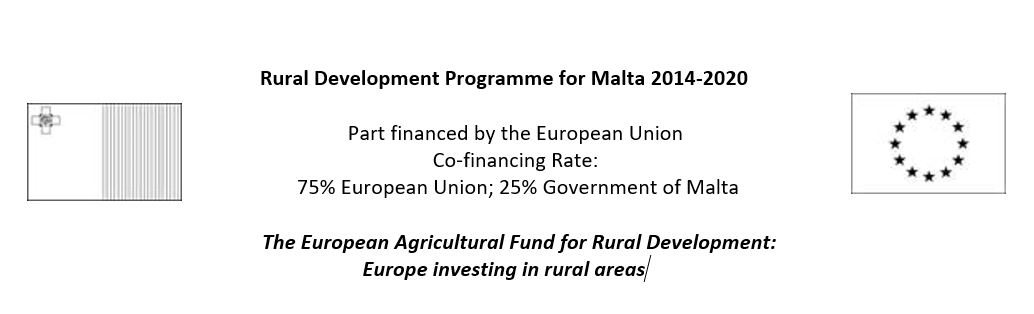 Item No.Item DescriptionQuantityUnit Price Excluding VAT Total Price excluding VAT  VAT RateTotal Price Including VAT1(To be written by the Beneficiary – common for all bidders)2TotalTotalTotalTotal